花蓮縣花蓮市明廉國民小學109學年度環境教育課程宣導推動成果報告主題：環境教育課程年級：四年級成果照片：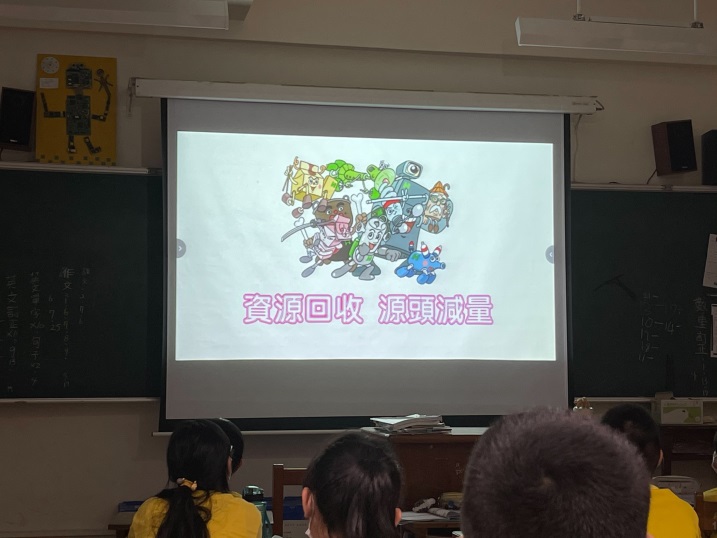 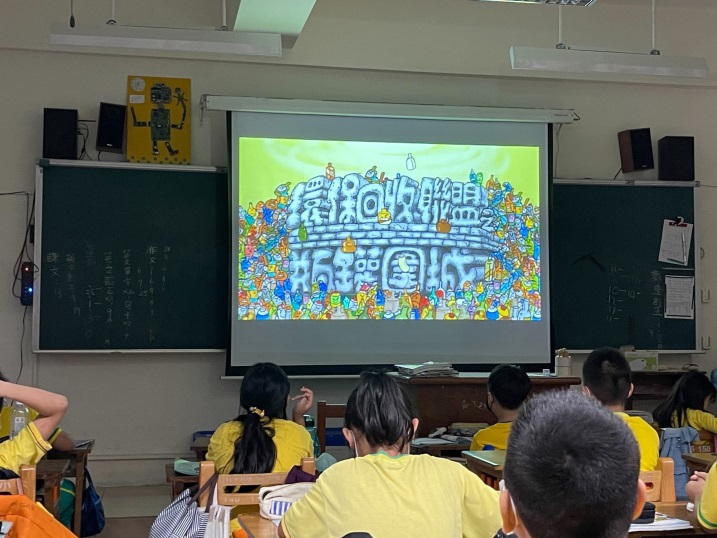 圖片說明：觀看環境教育影片「資源回收做環保」圖片說明：觀看環境教育影片「資源回收做環保」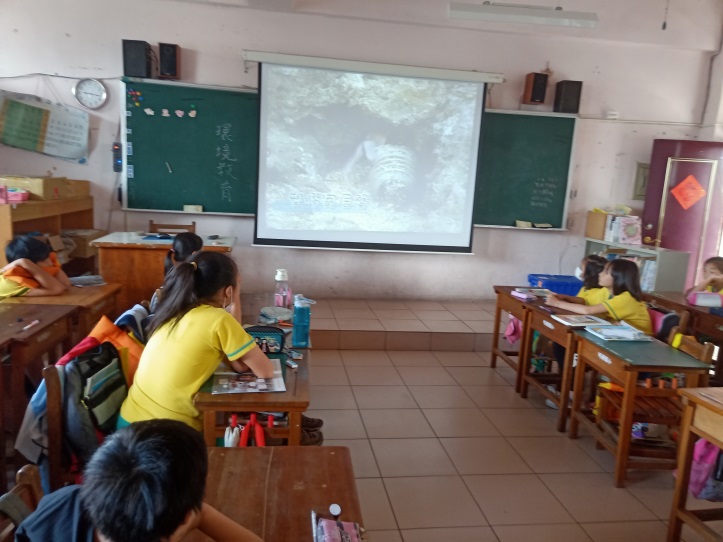 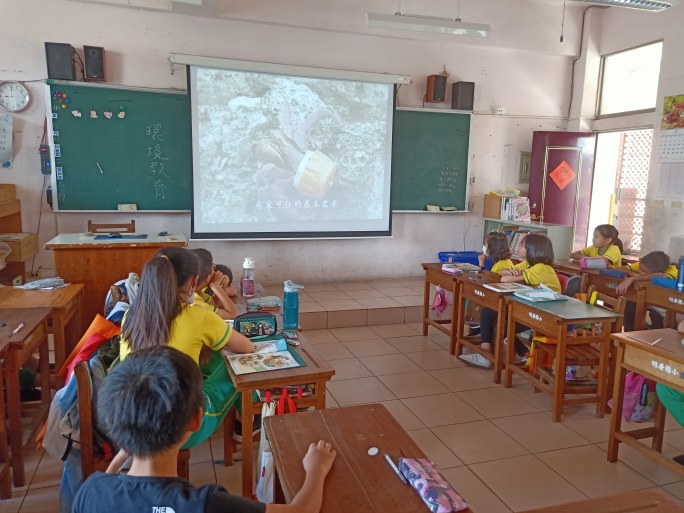 圖片說明：觀看環境教育影片「塑膠寄居蟹」圖片說明：觀看環境教育影片「塑膠寄居蟹」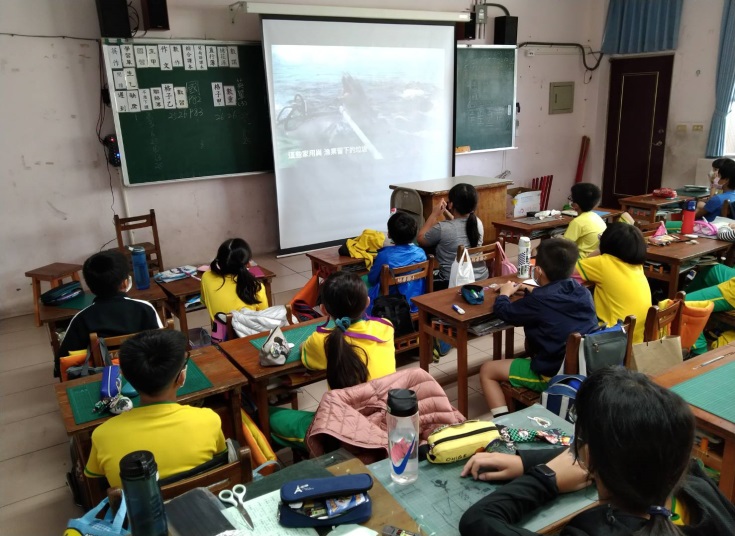 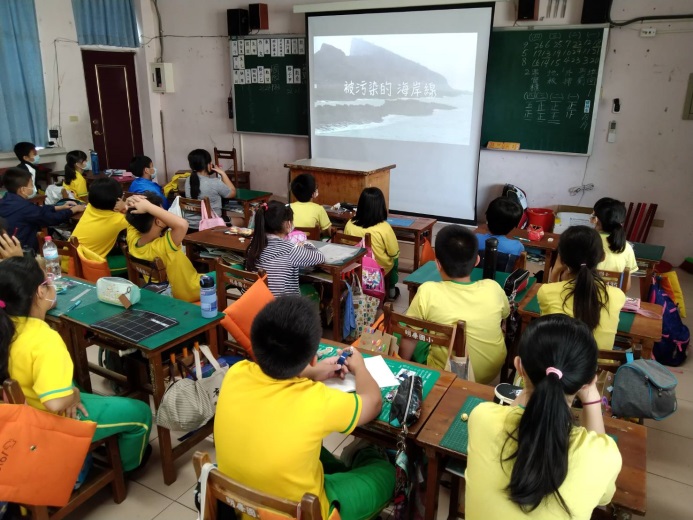 圖片說明：觀看環境教育影片「被汙染的海岸線」圖片說明：觀看環境教育影片「被汙染的海岸線」